РЕШЕНИЕ30. 04. 2021 г.  №4                                                                                 а. Пшичо                        «О даче согласия на  принятие  в муниципальную собственность муниципального образования «Хатажукайское сельское поселение движимого имущества».1. Изучив договор о передаче в безвозмездное пользование движимого имущества, находящегося в государственной собственности Республики Адыгея и акта приема – передачи государственного движимого имущества в безвомездное пользование.  Заслушав информацию главы администрации муниципального образования «Хатажукайское сельское поселение» Совет народных депутатов МО «Хатажукайское сельское поселение»РЕШИЛ:Дать согласие на принятие  в муниципальную собственность: -   транспортное средство ФОРД –ЭКСПЛОРЕР ЛЕГКОВОЙ – УНИВЕРСАЛ, 1196 ГОДА ВЫПУСКА,  ,балансовая стоимость – 624 640, 00   рублей , остаточная стоимость - 0,00 рублей;  идентификационный (заводской) номер – 1 FMDU34X6TUC56909; НОМЕР КУЗОВА – ОС56909; РЕГИСТРАЦИОННЫЙ ЗНАК – У 753 ЕЕ 01; серия, номер паспорта – 01 КТ 882678;- Автошина Marshal 245/70R16 107Н Маtrac Х3 КL 17 TL- летняя, в количестве5 штук, стоимостью 27500,00 рублей;- автошина Мichelin Latitude X-lce XI2245|70R16- зимняя, в количестве 4 штук, стоимостью 35 000,00 рублей;- аккумулятор 6 СТ-60 А «MUTLU»в количестве 1 штук, стоимостью 6300,00 рублей;  2. Главному специалисту финансисту произвести необходимые расходы с указанием затрат на эксплуатацию данного имущества. 3. Настоящее решение опубликовать или обнародовать в районной газете «Заря».  Председатель Совета народных депутатов МО «Хатажукайское сельское поселение»                                                  К.А. Карабетов РЕСПУБЛИКА АДЫГЕЯСовет народных депутатовМуниципального образования«Хатажукайское сельское поселение»385462, а. Пшичо,ул. Ленина, 51тел. Факс (87773) 9-31-36e-mail: dnurbij @ yandex.ruАДЫГЭРЕСПУБЛИКХьатыгъужъкъое муниципальнэ къоджэ псэупIэ чIыпIэм изэхэщапIэ я народнэ депутатхэм я Совет385462, къ. Пщычэу,ур. Лениным ыцI, 51тел. Факс (87773) 9-31-36e-mail: dnurbij @ yandex.ru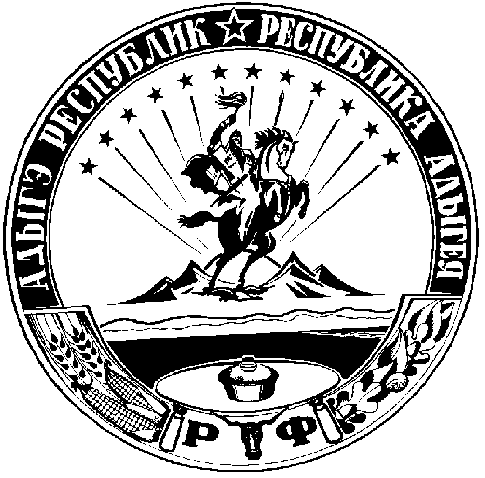 